ANNIE RHODES MEMORIAL SCHOLARSHIP APPLICATION 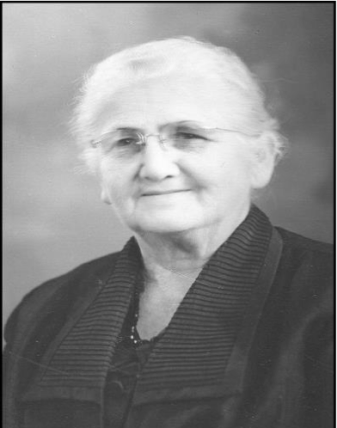 Annie Elana Rhodes (1892-1973) Ms. Rhodes was born August 9, 1892 in Fort Deposit, Alabama. Her life was one of commitment to the Women’s Missionary Union because of her love for missions. This love brought about a desire in her to see other women learn to pray and give to missions. She endeavored to encourage others to action by serving as W.M.U. District Vice-President. She also served in the Baldwin Association as W.M.U. President, Vice-President, “Community Missions” Chairman, and Prayer Chairman. Following her death in 1973, the Annie Rhodes Memorial Scholarship was established in 1975 in honor of her Christ- like love and service to others.Checklist for Complete Application: 􏰀   A young woman admitted to University of Mobile or Judson College􏰀   Active member of a Baldwin Baptist Church, Cooperating with the Baldwin Baptist Association 	􏰀   A letter of recommendation, written by someone in church leadership        A typed personal testimony, including your salvation experience and how God is working in your life.	􏰀   A typed essay that answers each of these topics.  Please format your essay with these headings:  o Goals (What are your future goals and why?) 	o Involvement (Describe your involvement with your church and/or mission activities.)o Extracurricular (Discuss any school/community activities you are involved in.)    􏰀   A copy of your latest high school or college transcript.      􏰀   A completed application including picture *An interview may be conducted with each qualified applicant. Consideration may be given to a prospective recipient entering Christian service.  ANNIE RHODES MEMORIAL SCHOLARSHIP APPLICATIONBALDWIN BAPTIST ASSOCIATION15840 State Highway 104P.O. Box 459Silverhill, AL 36576(251) 945-5112Name of applicant:_____________________________________________________________________Phone: _____________________ Email Address:_____________________________________________Address:_____________________________________________________________________________City: _______________________________________ State: _______________ Zip: ________________ Name of parents or guardian:_____________________________________________________________Address:_____________________________________________________________________________City: _______________________________________ State: _______________ Zip: ________________Name of church where you are a member: __________________________________________________ Name of college where you (will) attend:___________________________________________________Year in college: _________________________ Anticipated year of college graduation: _______ACT/SAT score or GPA last term: ____________________________________ Current employment: __________________________________________________________________Statement of Integrity: In accepting a scholarship from the Women’s Missionary Union, I fully understand that I shall be expected to adhere to the New Testament principles as taught and believed by the Southern Baptist faith and doctrine. I further pledge to be a faithful Christian and live an exemplary life. Signature: ________________________________________________ Date: _______